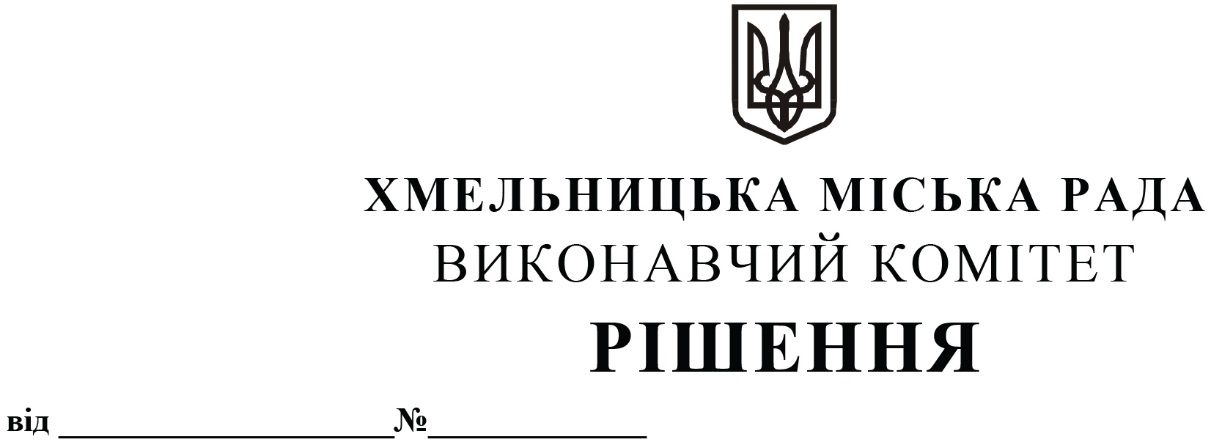 Про   внесення   змін до рішення виконавчого комітету від 26.03.2020 №267із змінами Розглянувши клопотання управління торгівлі,  враховуючи пропозиції комунального підприємства «Парки і сквери міста Хмельницького», керуючись Законами України «Про місцеве самоврядування в Україні», «Про регулювання містобудівної діяльності», «Про благоустрій населених пунктів», «Про природно-заповідний фонд України», враховуючи Правила благоустрою Хмельницької міської територіальної громади, затверджені рішенням позачергової сімнадцятої  сесії  міської ради від 17.06.2022 №25, із внесеними змінами, виконавчий комітет міської   радиВИРІШИВ:1. Внести зміни до рішення виконавчого комітету від 26.03.2020 №267 «Про   затвердження  комплексних схем розміщення тимчасових споруд,  архітипів тимчасових споруд та  Порядку розміщення тимчасових    споруд   для   провадження  підприємницької   діяльності   на   території  парків   і   скверів   міста   Хмельницького»  із змінами, виклавши додаток 2 в новій  редакції,  згідно з додатком.2. Контроль за  виконанням рішення покласти на заступника міського голови- директора департаменту  інфраструктури міста В. Новачка,  заступника міського голови                             М. Ваврищука.Міський голова                                                                                    Олександр СИМЧИШИН